Ответы:номерответ120520,75317,94577,65.15,95.22436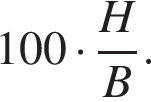 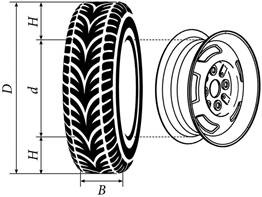 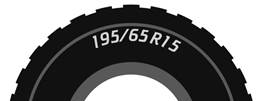 